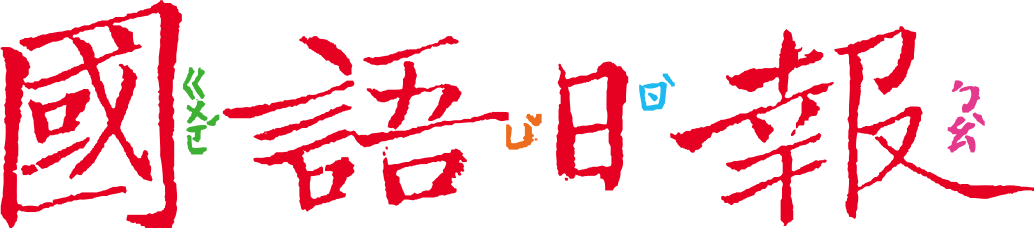     美國農業部在2023年2月初調整了學校餐食的新標準，主要是為了解決學童的肥胖問題。兒童肥胖問題有多嚴重？會發生在你我身上嗎？讓我們進一步了解！    任務一：美國打算這麼做！	    閱讀2月20日第3版〈美更新校餐營養標準 要減糖少鹽〉，回答以下問題：依據美國這項新規定，校餐中哪些成分要減少？哪些要增加？這項規定將逐步推行。請對照不同年分，列出想要達成的目標。2023          2024          2025          2026          2027          2028          2029 (西元)■給師長的話：任務一要了解美國校餐營養新標準的重點：減糖少鹽。因報導內容有較多專有名詞，故透過簡明圖表幫助學生抓重點。班上若有體重過重的孩子，請留意用詞和班級氛圍，避免過重學生受到歧視。任務二：肥胖問題多嚴重？    美國有兒童肥胖問題，臺灣的情形如何呢？從2月20日第3版〈美兒少肥胖率約兩成 盼藉飲食改善〉，以及2月22日第4版〈肥胖又少動 小心糖尿病纏身〉兩篇文章中，找出美國和臺灣兒少肥胖情形。兩篇文章都有提到「第二型糖尿病」。哪種情況容易得到「第二型糖尿病」？家裡的至親有糖尿病，加上從小經常吃高糖、高油食物，久而久之越肥胖，身體的游離脂肪酸過多，就會導致胰島素阻抗，使得降低血糖的能力受影響，長期下來就會得到「第二型糖尿病」。除了「第二型糖尿病」，肥胖還容易產生哪些健康問題？高血壓、睡眠呼吸中止症、脂肪肝、骨骼和內分泌問題、憂鬱症、社交學習障礙等。■給師長的話：任務二要從兩篇文章中整理並歸納重點。第1題注意到美國和臺灣都有兒少肥胖的問題；第2題則列出肥胖對健康的影響。任務三：當健康遇到美味……    健康要靠自己和政府共同努力守護。但健康也不是光靠規定就行得通，請繼續完成以下問題：美國政府想從學校餐食著手，減糖少鹽；從〈美更新校餐營養標準 要減糖少鹽〉這篇文章可知，並不是所有大人都認同，請根據文章列出兩個反對的理由。看起來，我們的餐食有「健康」和「美味」兩派。你會如何拿捏，讓自己享受美味又能兼顧健康呢？請閱讀〈肥胖又少動 小心糖尿病纏身〉最後一個Q & A，再寫出/畫出你的想法。同學或親子一起討論更佳。(略)■給師長的話：雖然減糖少鹽是促進健康的重要途徑，但多數人仍會在意「好不好吃」，這個兩難問題可以透過充實健康知能，再集思廣益，找到平衡點。鼓勵孩子表達他們的創意想法吧。美國臺灣資料來源美國疾病管制與預防中心(CDC)教育部統計處資料時間沒有註明(但有提到拜登政府)2019年調查統計的對象2歲~19歲的兒少全體小學生(不分男女)體重過重的比率約2成 (即20%)14.3% (約1成4)為什麼這樣的比率是嚴重的？說說你的看法。1成到2成的比率，表示10個人當中就有1-2人有過重問題。調查對象是年輕人或小孩，長大後健康更會出現危機。臺灣小學生1成4過重，如果統計到20歲，不知道是否更高？1成到2成的比率，表示10個人當中就有1-2人有過重問題。調查對象是年輕人或小孩，長大後健康更會出現危機。臺灣小學生1成4過重，如果統計到20歲，不知道是否更高？